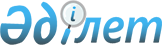 Об утверждении критериев социально значимых услуг
					
			Утративший силу
			
			
		
					Постановление Правительства Республики Казахстан от 14 ноября 2011 года № 1334. Утратило силу постановлением Правительства Республики Казахстан от 6 августа 2013 года № 799

      Сноска. Постановление утратило силу постановлением Правительства РК от 06.08.2013 № 799 (вводится в действие по истечении десяти календарных дней со дня первого официального опубликования).      В соответствии с пунктом 2-10 статьи 1 Закона Республики Казахстан от 27 ноября 2000 года "Об административных процедурах" Правительство Республики Казахстан ПОСТАНОВЛЯЕТ:



      1. Утвердить прилагаемые критерии социально значимых услуг.



      2. Настоящее постановление вводится в действие по истечении десяти календарных дней со дня первого официального опубликования.      Премьер-Министр

      Республики Казахстан                       К. Масимов

Утверждены         

постановлением Правительства

Республики Казахстан    

от 14 ноября 2011 года № 1334 

Критерии социально значимых услуг 

1. Общие положения

      1. Настоящие критерии социально значимых услуг (далее - Критерии) разработаны в соответствии с Законом Республики Казахстан от 27 ноября 2000 года "Об административных процедурах" для отнесения государственных услуг к социально значимым услугам.



      2. В настоящих Критериях используются следующие понятия:



      1) социально значимая услуга - государственная услуга, направленная на обеспечение социально-экономических прав физических и (или) юридических лиц; 



      2) отчетный период - календарный год, начиная с 1 января по 31 декабря.



      3. Государственная услуга признается социально значимой услугой в случае ее соответствия качественному и количественному критериям. 

2. Качественный критерий

      4. Качественным критерием социально значимых услуг является оказание государственной услуги в одной из следующих сфер:



      1) социальное обеспечение, обслуживание и защита населения Республики Казахстан;



      2) трудоустройство, занятость населения Республики Казахстан;



      3) здравоохранение;



      4) образование;



      5) жилищные отношения;



      6) предпринимательская деятельность. 

3. Количественный критерий

      5. Количественным критерием социально значимых услуг является количество обращений за получением государственной услуги за отчетный период:



      1) для физических лиц - 350 тыс. обращений и более;



      2) для юридических лиц - 10 тыс. обращений и более.
					© 2012. РГП на ПХВ «Институт законодательства и правовой информации Республики Казахстан» Министерства юстиции Республики Казахстан
				